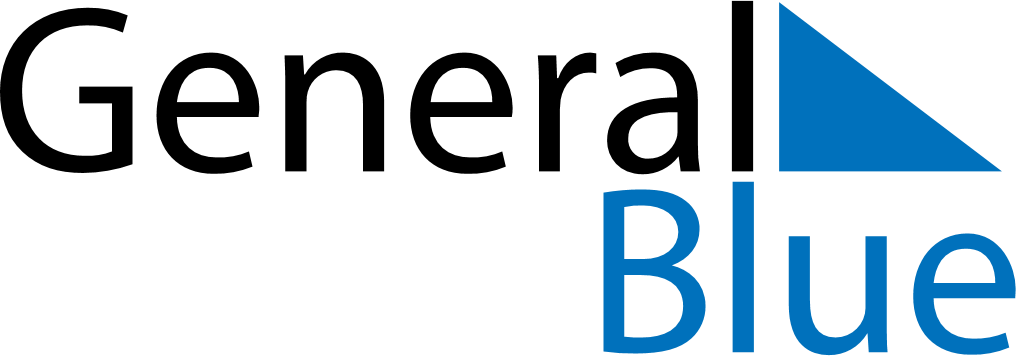 April 2024April 2024April 2024April 2024April 2024April 2024Changning, Jiangxi, ChinaChangning, Jiangxi, ChinaChangning, Jiangxi, ChinaChangning, Jiangxi, ChinaChangning, Jiangxi, ChinaChangning, Jiangxi, ChinaSunday Monday Tuesday Wednesday Thursday Friday Saturday 1 2 3 4 5 6 Sunrise: 6:08 AM Sunset: 6:33 PM Daylight: 12 hours and 24 minutes. Sunrise: 6:07 AM Sunset: 6:34 PM Daylight: 12 hours and 26 minutes. Sunrise: 6:06 AM Sunset: 6:34 PM Daylight: 12 hours and 27 minutes. Sunrise: 6:05 AM Sunset: 6:34 PM Daylight: 12 hours and 29 minutes. Sunrise: 6:04 AM Sunset: 6:35 PM Daylight: 12 hours and 30 minutes. Sunrise: 6:03 AM Sunset: 6:35 PM Daylight: 12 hours and 31 minutes. 7 8 9 10 11 12 13 Sunrise: 6:02 AM Sunset: 6:36 PM Daylight: 12 hours and 33 minutes. Sunrise: 6:01 AM Sunset: 6:36 PM Daylight: 12 hours and 34 minutes. Sunrise: 6:00 AM Sunset: 6:37 PM Daylight: 12 hours and 36 minutes. Sunrise: 5:59 AM Sunset: 6:37 PM Daylight: 12 hours and 37 minutes. Sunrise: 5:58 AM Sunset: 6:37 PM Daylight: 12 hours and 39 minutes. Sunrise: 5:57 AM Sunset: 6:38 PM Daylight: 12 hours and 40 minutes. Sunrise: 5:57 AM Sunset: 6:38 PM Daylight: 12 hours and 41 minutes. 14 15 16 17 18 19 20 Sunrise: 5:56 AM Sunset: 6:39 PM Daylight: 12 hours and 43 minutes. Sunrise: 5:55 AM Sunset: 6:39 PM Daylight: 12 hours and 44 minutes. Sunrise: 5:54 AM Sunset: 6:40 PM Daylight: 12 hours and 46 minutes. Sunrise: 5:53 AM Sunset: 6:40 PM Daylight: 12 hours and 47 minutes. Sunrise: 5:52 AM Sunset: 6:41 PM Daylight: 12 hours and 48 minutes. Sunrise: 5:51 AM Sunset: 6:41 PM Daylight: 12 hours and 50 minutes. Sunrise: 5:50 AM Sunset: 6:42 PM Daylight: 12 hours and 51 minutes. 21 22 23 24 25 26 27 Sunrise: 5:49 AM Sunset: 6:42 PM Daylight: 12 hours and 52 minutes. Sunrise: 5:48 AM Sunset: 6:42 PM Daylight: 12 hours and 54 minutes. Sunrise: 5:48 AM Sunset: 6:43 PM Daylight: 12 hours and 55 minutes. Sunrise: 5:47 AM Sunset: 6:43 PM Daylight: 12 hours and 56 minutes. Sunrise: 5:46 AM Sunset: 6:44 PM Daylight: 12 hours and 58 minutes. Sunrise: 5:45 AM Sunset: 6:44 PM Daylight: 12 hours and 59 minutes. Sunrise: 5:44 AM Sunset: 6:45 PM Daylight: 13 hours and 0 minutes. 28 29 30 Sunrise: 5:43 AM Sunset: 6:45 PM Daylight: 13 hours and 1 minute. Sunrise: 5:43 AM Sunset: 6:46 PM Daylight: 13 hours and 3 minutes. Sunrise: 5:42 AM Sunset: 6:46 PM Daylight: 13 hours and 4 minutes. 